……………………………..Nieuwsflits december……………………..2023En dan zijn we alweer bijna beland aan het einde van dit jaar Het is weer zo snel gegaan jeetje….Héél veel nieuwe kinderen mogen begroeten en er komen nog een paar kleintjes aan, superleuk!We gaan dan ook met een gezonde dosis plezier het nieuwe jaar weer in. En we bedanken jullie voor het vertrouwen in ons en de mondelinge reclame waardoor wij zo zijn gegroeid.In het nieuwe jaar mogen we dan ook met trots ons jubileum vieren en jawel 25 jaar We gaan dit vieren op 13 januari en het zou fantastisch zijn als iedereen zou komen Het is een feest voor iedereen…. (zie uitnodiging).Verder hebben we nog even een paar dingetjes ……       *      We zijn gesloten tussen Kerst en Oud en Nieuw en staan 2 januari weer voor U klaar.                Ook   gesloten zijn we de eerste week van de bouwvak    ( week 32)     Geef alsjeblieft jullie rooster op tijd door Als het lukt per mail. Wij vinden het ook vervelend om nee te moeten zeggen.Zet overal een naam op zo voorkom je vergissingen (fles, jas, tas enz )Kijk even in de bak of er nog een knutsel een knuffel, speen, luiers of info ligtLaat uw kind bij het ophalen niet zelf naar de gang lopen Een vinger tussen de deur is niet leuk!Loop over het paadje zo houden we de vloer schoon en droog voor de kleintjesLever op tijd briefjes in voor opgave van een evenementWat betreft de mentor dat zal Carla zoveel mogelijk zijn behalve de kinderen die zij minder vaak ziet wordt aan die leidster toevertrouwd die uw kindje het vaakste ziet Bij vragen ergens over kan je natuurlijk altijd mailen naar kdvjoepiejoep@hotmail.comOok zal Carla de functie van pedagogisch coach /beleidsmedewerker op zich nemen Zij wordt zelf extern gecoacht.Wilt u weten welke diploma’s alle leidsters hebben vraag gerust!In deze wintertijd is het fijn als uw kindje slofjes mee heeft voor warme voetjes (vv naam)Wilt u geen klein speelgoed meegeven aan uw kind? De kleintjes zouden het zomaar in hun mondje kunnen stoppen.En wilt u ook opletten met medicijnen in de luiertas?  We leggen ze dan in een speciale bak of doen ze in de koelkast waar de kleintjes niet bij kunnen.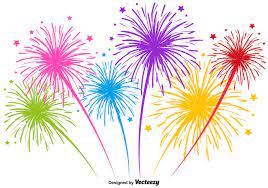 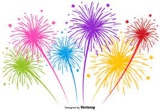 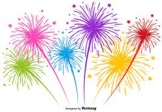 Verder wensen wij iedereen een knallend uiteinde en een gezond en kinderrijk 2024 toe!